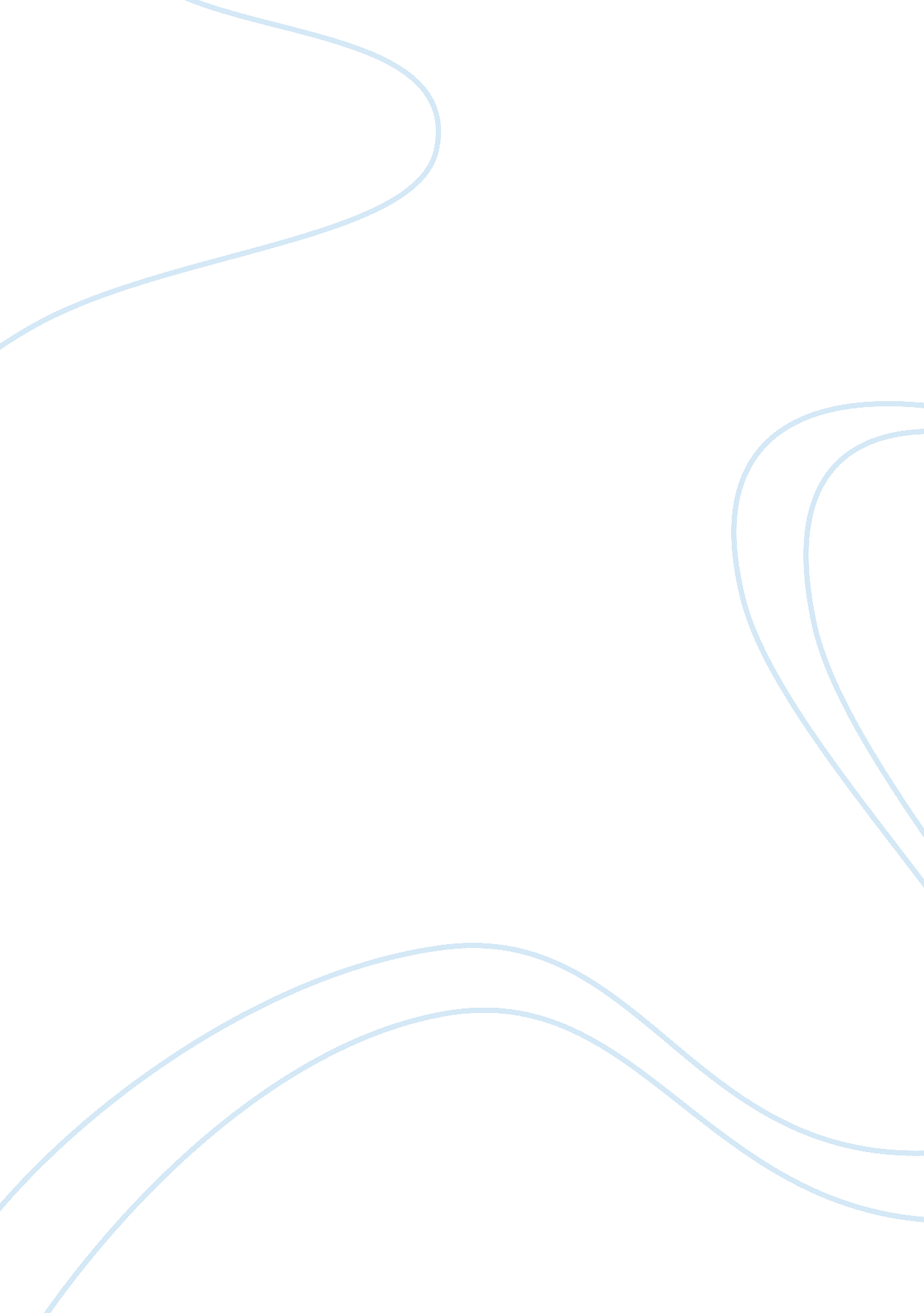 Distribution center, warehouse, and plant locationBusiness, Marketing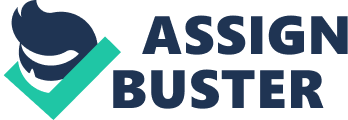 How have cost considerations influenced facility location? The right location for a company is an imperative factor to be considered when initiating a business. When identifying a location it is important to know the company’s requirements and objectives. This generally means that the company needs to minimize costs but maximize the chance of meeting the company’s needs. 
Discuss how population can be viewed as both a market for goods and a source of labor? 
The population is one of the characteristics that affect labor and how the goods can be sold. Customer considerations also influence where distribution facilities should be located. Those who plan how the consumer products should be sold, not only look at the size of the population but also the population’s characteristics. In order to know the number of people and their characteristics, the census needs to be conducted in such areas. Although the information collected may vary, it still helps the distribution planners to know how to distribute their goods depending on the population size. Most organizations look at a number of characteristics that may affect labor. These factors may be appreciably related; for instance, the amount of the workforce may be directly comparative to wage rates. 
How do transportation considerations influence location decisions? 
Transportation availability is an important aspect of facility location decisions. It may also influence the space cost and the availability of labor. 